       AVRIL        avril                   MAI      2020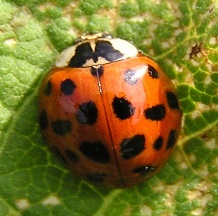 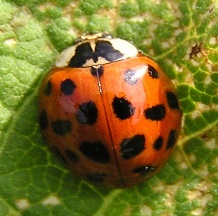 Voici le train de la semaine. Chaque jour, il faut mettre la coccinelle sous ou sur le jour, entourer le chiffre.Puis, il faut dire le nom du jour, le nombre et le mois. Par exemple : nous sommes lundi 27 Avril. Attention, nous changeons de mois !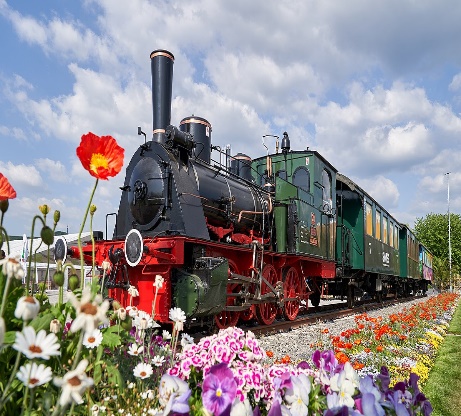 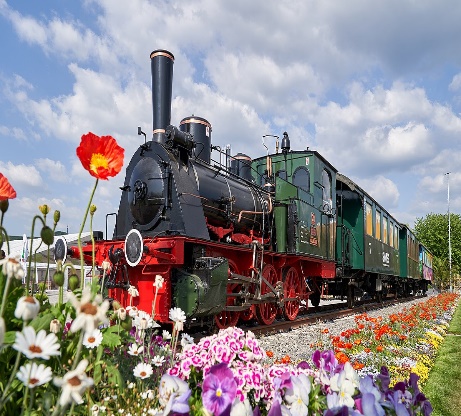 LUNDILundi   27MARDIMardi  28MERCREDIMercredi  29JEUDIJeudi  30VENDREDIVendredi  1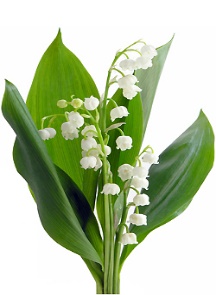 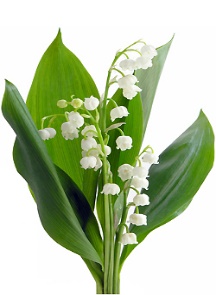 SAMEDISamedi2DIMANCHEDimanche  3